Revue de presse du 25 janvier au 1er février 2020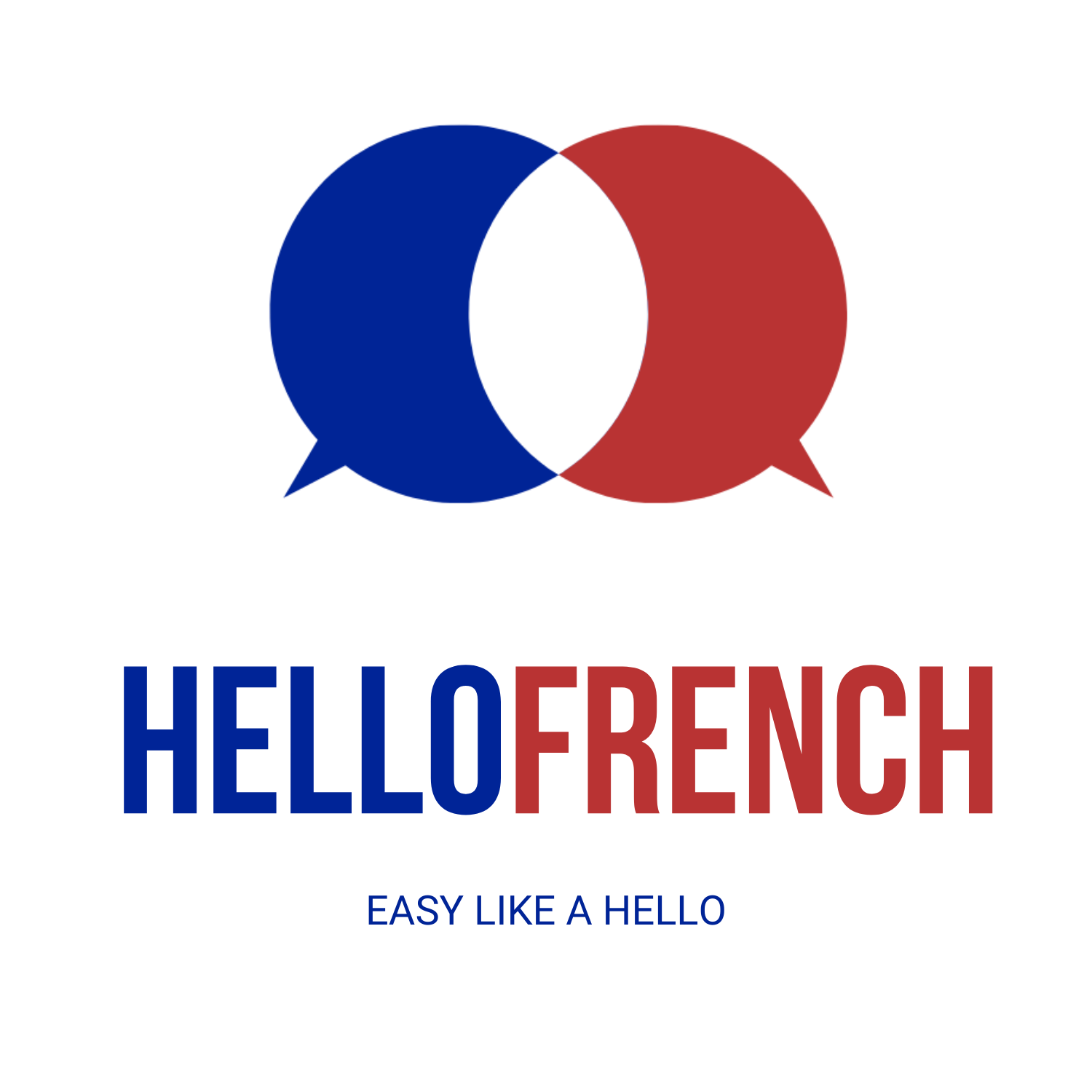 Fiche vocabulaire 7Fiche vocabulaire 7Fiche vocabulaire 7Fiche vocabulaire 7Mot en françaisMot en françaisMot en françaisExplicationWord in EnglishL’accidentL’accidentL’accidentUn événement imprévu, qui va causer des dégâts matériels ou à des personnes.The crasgL’hélicoptèreL’hélicoptèreL’hélicoptèreC’est une sorte de petit avion qui décolle grâce des hélices au-dessus de son toit.The helicopterLe migrantLe migrantLe migrantC’est une personne qui quitte son pays pour un autre. Généralement, on utilise ce mot pour parler d’une personne qui quitte son pays parce qu’il y a la guerre, pour des raisons politiques ou encore parce qu’il est très pauvre.The migrantLa MéditerranéeLa MéditerranéeLa MéditerranéeC’est la mer entre l’Europe et l’Afrique.Mediterranean SeaLe navireLe navireLe navireC’est un bateau, il permet donc de se déplacer en mer.The shipHumanitaire (adjectif)Humanitaire (adjectif)Humanitaire (adjectif)Lorsqu’on parle d’humanitaire, on parle d’une action ou de quelque chose qui veut faire le bien, améliorer la condition des êtres humains.HumanitarianL’Assemblée nationaleL’Assemblée nationaleL’Assemblée nationaleC’est une partie du parlement en France, ils rassemblent des députés qui ont été élus par le peuple pour le représenter.The assemblyL’allongementL’allongementL’allongementC’est augmenté la durée de quelque chose.The lengtheningLe congéLe congéLe congéC’est quand on fait une pause dans son travail pour quelques jours ou quelques semaines. C’est la permission de s’absenter. Par exemple, on peut dire : "Je pose quelques jours de congés pour partir en vacances."The break, the vacationLe décèsLe décèsLe décèsC’est la mort d’une personne.The deathLa sagaLa sagaLa sagaUn récit, généralement en plusieurs épisodes, qui dure sur plusieurs générations.The sagaPrendre l’habitudePrendre l’habitudePrendre l’habitudeC’est quelque chose qu’on fait souvent, qu’on fait sans même plus y réfléchir. Par exemple : “J’ai pris l’habitude de manger une banane tous les matins”.To take the habitIllégitime (adjectif) Illégitime (adjectif) Illégitime (adjectif) Un enfant illégitime est un enfant né en dehors d’un mariage et qui n’a pas été reconnu par son père.IllegitimateLes embouteillagesLes embouteillagesLes embouteillagesC’est quand il y a du trafic, beaucoup de voitures sur les routes et que c’est difficile d’avancer.The traffic jamSe déplacerSe déplacerSe déplacerBouger d’un point à un autre.To moveLa carrièreLa carrièreLa carrièreLa vie professionnelle, le parcours professionnel de quelqu’un.The careerBel et bien (expression)Bel et bien (expression)Bel et bien (expression)Réellement. On utilise cette expression pour dire qu’une chose s’est finalement produite. IndeedQuitter le navire (verbe/expression)Quitter le navire (verbe/expression)Quitter le navire (verbe/expression)C’est abandonner un projet ou des personnes.To abandonSauver (verbe), secourir (verbe)Sauver (verbe), secourir (verbe)Sauver (verbe), secourir (verbe)Empêcher un danger pour des personnes, les aider à éviter une situation dangereuse.To saveLa femme enceinte La femme enceinte La femme enceinte Une future maman, une femme qui attend un bébé.The pregnant womanLe port Le port Le port L’endroit, l’abri où se retrouvent les bateaux. C’est dans les ports qu’on charge et décharge la cargaison des bateaux.The harbourAu large de Au large de Au large de Quand on dit qu’un bateau est au large d’une mer, on veut dire qu’il est en haute mer.offLa traverséeLa traverséeLa traverséeC’est l’action de traverser une mer ou un océan, d’aller d’un côté à l’autre.The crossingNe pas vouloir entendre parler de (verbe/expression)Ne pas vouloir entendre parler de (verbe/expression)Ne pas vouloir entendre parler de (verbe/expression)Faire un rejet de quelque chose ou de quelqu’un, au point qu’on ne peut pas supporter qu’on nous en parler.De justesseDe justesseDe justesseDe peu, d’une toute petite marge. “Ça aurait presque pu passer/Ça passe tout juste”. Par exemple, on peut dire : “Je rentre de justesse dans ma robe de mariée, il ne faut pas que je prenne un seul kilo”.BarelyApaiser les tensionsApaiser les tensionsApaiser les tensionsFaire diminuer l’énervement autour d’un sujet, essayer que les gens soient moins énervés.To calm tensions downLe collègueLe collègueLe collègueC’est une personne avec laquelle on travaille dans son entreprise.The colleagueLe deuilLe deuilLe deuilC’est la douleur qu’on ressent quand on perd quelqu’un d’important.The mourningOffrirOffrirOffrirDonner, faire un cadeau.To offerFaire polémiqueFaire polémiqueFaire polémiqueCréer du débat, du mécontentement.To do contreversyL’opinion publiqueL’opinion publiqueL’opinion publiqueC’est ce que pense la société, le jugement des citoyens, l’avis de la population.The public opinionAbdiquer (verbe) Abdiquer (verbe) Abdiquer (verbe) Renoncer à quelque chose. Ici, à son poste de roi.To abdicateFils aîné/ fille aînéeFils aîné/ fille aînéeFils aîné/ fille aînéeL’enfant le plus âgé de quelqu’un, le premier enfant.Eldest son/Eldest daughterEn faveur de En faveur de En faveur de Être pour quelque chose ou pour quelqu’un.In favor ofContraindre / être contraintContraindre / être contraintContraindre / être contraintObliger quelqu’un à faire quelque chose, ne pas lui laisser le choix.The injured person/To be woundedÀ l’époque À l’époque À l’époque À ce moment-là, au moment où des faits se sont déroulés. On parle aussi souvent de l’époque pour parler d’une période lointaine.At the timeLa paternitéLa paternitéLa paternitéLe fait d’être père, d’être papa d’un enfant.The paternityConfidentiel (adjectif)Confidentiel (adjectif)Confidentiel (adjectif)C’est secret, personne n’est au courant.ConfidentialLa liaisonLa liaisonLa liaisonUne relation amoureuse entre deux personnes, souvent un peu tenue secrète.The affairLe demi-frère, la demi-sœurLe demi-frère, la demi-sœurLe demi-frère, la demi-sœurNotre frère ou notre sœur avec qui on n’a qu’un seul parent en commun. On partage une mère ou un père.The stepbrother, the stepsisterL’héritageL’héritageL’héritageL’argent et le patrimoine que quelqu’un laisse quand il décède.The legacyLa fortuneLa fortuneLa fortuneLa richesse de quelqu’un.The wealth